Урок физики по теме: «Изотопы», 11 кл.Кейс Задание: Смоделируйте ситуацию датировки любого исторического памятника на примере Туринской плащаницы.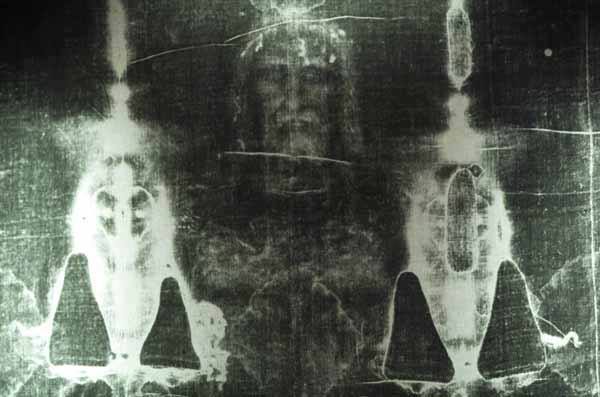 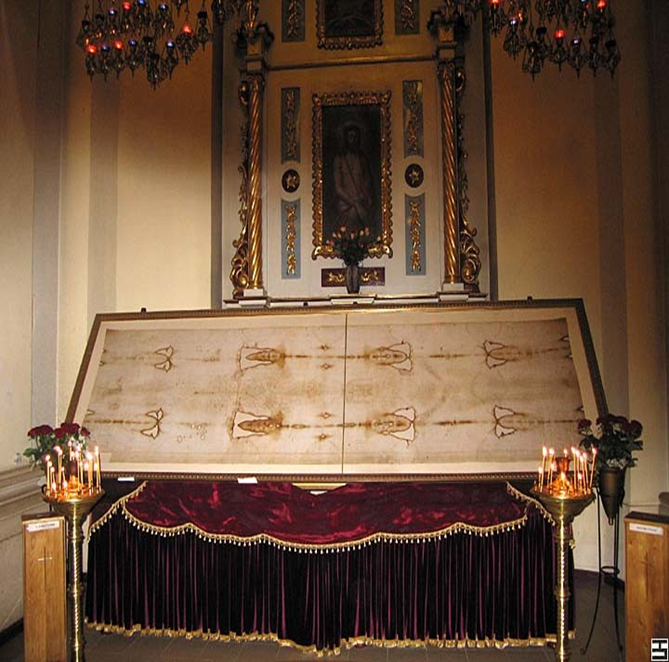 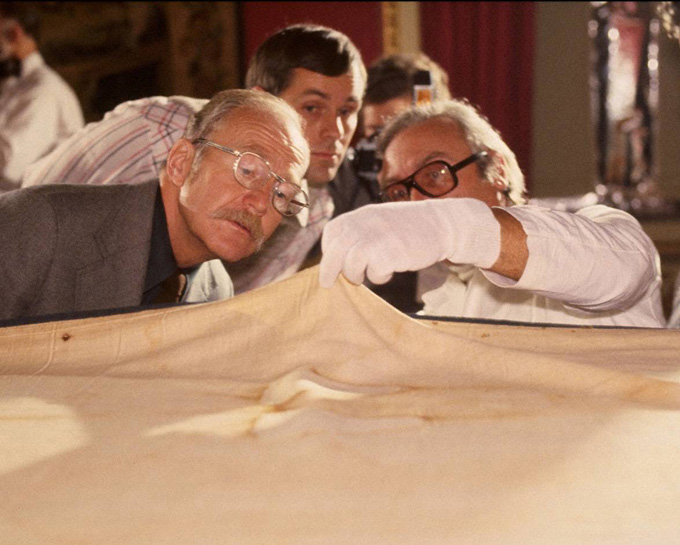          Уже не одно столетие  Туринская плащаница интересует как верующих людей, так и неверующих, среди которых ученые и священнослужители, журналисты и криминалисты. Время от времени вспыхивают споры о том, что же такое на самом деле Туринская плащаница — христианская святыня или подделка? Нерукотворное произведение или полотно художника?         Никто не сомневается, что это документ эпохи, но не ясно — какой именно? Высказываются сомнения: можно ли восстановить истинную историю Туринской плащаницы?
Неужели нельзя объективно измерить возраст полотна и, таким образом, попытаться решить проблему фальсификации?             Современные научные методы предлагают много способов датировки исторического памятника: физико-химический, археологический, искусствоведческий, теологический (соотнесение библейских текстов с изображением на полотне).            Но наиболее надежным является именно физико-химический радиоуглеродный метод, основанный на распаде радиоактивного изотопа углерода. 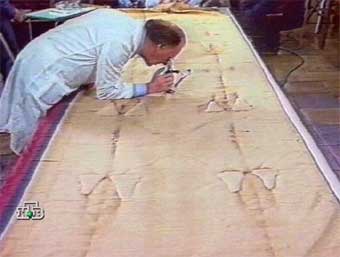 